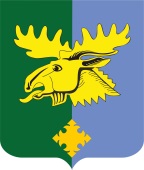 Совет депутатов муниципального образования«Важинское городское поселениеПодпорожского муниципального районаЛенинградской области»(четвертого созыва)РЕШЕНИЕ от 27 декабря 2021 года № 42В соответствии со статьей 153 Бюджетного кодекса Российской Федерации Совет депутатов муниципального образования «Важинское городское поселение Подпорожского муниципального района Ленинградской области»РЕШИЛ:	Внести в решение Совета депутатов Подпорожского городского поселения от 17 декабря 2020 года № 28 «О бюджете муниципального образования «Важинское городское поселение Подпорожского муниципального района Ленинградской области» на 2021 год и на плановый период 2022 и 2023 годов» следующие изменения:1. В статье 1 «Основные характеристики бюджета муниципального образования «Важинское городское поселение Подпорожского муниципального района Ленинградской области» на 2021 год и на плановый период 2022 и 2023 годов» пункт 1 изложить в новой редакции:1.1. Утвердить основные характеристики бюджета муниципального образования «Важинское городское поселение Подпорожского муниципального района Ленинградской области» на 2021 год: прогнозируемый общий объем доходов бюджета муниципального образования «Важинское городское поселение Подпорожского муниципального района Ленинградской области» в сумме 60 085,2 тыс. руб.;общий объем расходов бюджета муниципального образования «Важинское городское поселение Подпорожского муниципального района Ленинградской области» в сумме» в сумме 60 085,2 тыс. руб.;2. В статье 3. Бюджетные ассигнования бюджета муниципального образования «Важинское городское поселение Подпорожского муниципального района Ленинградской области» в пункте 4 на 2021 год цифры «5 618,6 тыс. руб.» заменить цифрами «5 147,5 тыс. руб.».3. В статье 4. Особенности установления отдельных расходных обязательств и использования бюджетных ассигнований по обеспечению деятельности органов местного самоуправления и муниципальных учреждений муниципального образования «Важинское городское поселение Подпорожского муниципального района Ленинградской области» в пункте 4 на 2021 год цифры «6 167,6 тыс. руб.» заменить цифрами «6 772,1 тыс. руб.».4. Статью 6 «Муниципальные внутренние заимствования муниципального образования «Важинское городское поселение Подпорожского муниципального района Ленинградской области» изложить в новой редакции:1. Установить верхний предел муниципального внутреннего долга муниципального образования «Важинское городское поселение Подпорожского муниципального района Ленинградской области» согласно приложению 9:на 1 января 2022 года в сумме 0,0 тыс. руб., в том числе верхний предел долга по муниципальным гарантиям в валюте Российской Федерации 0,0 тыс. руб.,на 1 января 2023 года в сумме 0,0 тыс. руб., в том числе верхний предел долга по муниципальным гарантиям в валюте Российской Федерации 0,0 тыс. руб.,на 1 января 2024 года в сумме 0,0 тыс. руб. в том числе верхний предел долга по муниципальным гарантиям в валюте Российской Федерации 0,0 тыс. руб.5. Приложение 1 «Прогнозируемые поступления доходов бюджета муниципального образования «Важинское городское поселение Подпорожского муниципального района Ленинградской области» на 2021 год и на плановый период 2022 и 2023 годов» изложить в новой редакции (прилагается).6. Приложение 2 «Объем межбюджетных трансфертов, получаемых из других бюджетов бюджетной системы Российской Федерации, на 2021 год и на плановый период 2022 и 2023 годов» изложить в новой редакции (прилагается).	7. Приложение 4 «Распределение бюджетных ассигнований по целевым статьям (муниципальным программам и непрограммным направлениям деятельности), группам видов расходов, разделам, подразделам классификации расходов бюджета муниципального образования «Важинское городское поселение Подпорожского муниципального района Ленинградской области» на 2021 год и на плановый период 2022 и 2023 годов» изложить в новой редакции (прилагается);8. Приложение 5 «Распределение бюджетных ассигнований по разделам и подразделам классификации расходов бюджета муниципального образования «Важинское городское поселение Подпорожского муниципального района Ленинградской области» на 2021 год и на плановый период 2022 и 2023 годов» изложить в новой редакции (прилагается);	9. Приложение 6 «Ведомственная структура расходов бюджета муниципального образования «Важинское городское поселение Подпорожского муниципального района Ленинградской области» на 2021 год и на плановый период 2022 и 2023 годов» изложить в новой редакции (прилагается);	10. Приложение 10 «Источники внутреннего финансирования дефицита бюджета муниципального образования «Важинское городское поселение Подпорожского муниципального района Ленинградской области» на 2021 и на плановый период 2022 и 2023 годов» изложить в новой редакции (прилагается).Глава муниципального образования                                                                          Ю. А. КощеевПриложение 1 к решению Совета депутатовМО «Важинское городское поселение»от 27 декабря 2022 года № 42Прогнозируемые поступления доходов в бюджет муниципального образования «Важинское городское поселение Подпорожского муниципального района Ленинградской области» на 2021 год и плановый период 2022 и 2023 годовтыс. руб.Приложение 2   к решению Совета депутатовМО «Важинское городское поселение»от 27 декабря 2021 года № 42 Объем межбюджетных трансфертов, получаемых из других бюджетов бюджетной системы Российской Федерации, на 2021 год и на плановый период 2022 и 2023 годовтыс. руб.О внесении изменений в решение Совета депутатов Подпорожского городского поселения от 17 декабря 2020 года № 28«О бюджете муниципального образования «Важинское городское поселение Подпорожского муниципального района Ленинградской области» на 2021 год и на плановый период 2022 и 2023 годов»Код бюджетной классификацииИсточники доходовСумма (тысяч рублей)Сумма (тысяч рублей)Сумма (тысяч рублей)Код бюджетной классификацииИсточники доходов2021 год2022 год2023годНАЛОГОВЫЕ ДОХОДЫ8 553,108 552,18 896,21.01.00000.00.0000.000НАЛОГИ НА ПРИБЫЛЬ, ДОХОДЫ4 163,904 224,34 520,01.01.02000.01.0000.110Налог на доходы физических лиц4 163,904 224,34 520,01.03.00000.00.0000.000НАЛОГИ НА ТОВАРЫ (РАБОТЫ, УСЛУГИ), РЕАЛИЗУЕМЫЕ НА ТЕРРИТОРИИ РОССИЙСКОЙ ФЕДЕРАЦИИ1 584,201 487,81 501,21.03.02000.01.0000.110Акцизы по подакцизным товарам (продукции), производимым на территории Российской Федерации1 584,201 487,81 501,21.06.00000.00.0000.000НАЛОГИ НА ИМУЩЕСТВО2 795,02 830,02 865,01.06.01000.00.0000.110Налог на имущество физических лиц270,0280,0290,01.06.01030.13.0000.110Налог на имущество физических лиц, взимаемый по ставкам, применяемым к объектам налогообложения, расположенным в границах городских поселений270,0280,0290,01.06.06000.00.0000.110Земельный налог2 525,02 550,02 575,01.06.06033.13.0000.110Земельный налог с организаций, обладающих земельным участком, расположенным в границах городских поселений2 000,02 000,02 000,01.06.06043.13.0000.110Земельный налог с физических лиц, обладающих земельным участком, расположенным в границах городских поселений525,0550,0575,01.08.00000.00.0000.110Государственная пошлина 10,010,010,01.08.04020.01.0000.110Государственная пошлина за совершение нотариальных действий должностными лицами органов местного самоуправления, уполномоченными в соответствии с законодательными актами Российской Федерации на совершение нотариальных действий10,010,010,0НЕНАЛОГОВЫЕ ДОХОДЫ5181,222 324,82 324,81.11.00000.00.0000.000ДОХОДЫ ОТ ИСПОЛЬЗОВАНИЯ ИМУЩЕСТВА, НАХОДЯЩЕГОСЯ В ГОСУДАРСТВЕННОЙ И МУНИЦИПАЛЬНОЙ СОБСТВЕННОСТИ3065,792 284,82 284,81.11.05000.00.0000.120Доходы, получаемые в виде арендной либо иной платы за передачу в возмездное пользование государственного и муниципального имущества (за исключением имущества бюджетных и автономных учреждений, а также имущества государственных и муниципальных унитарных предприятий, в том числе казенных)2 605,791 824,81 824,81.11.05013.13.0000.120Доходы, получаемые в виде арендной платы за земельные участки, государственная собственность на которые не разграничена и которые расположены в границах городских поселений, а также средства от продажи права на заключение договоров аренды указанных земельных участков1 580,991 000,01 000,01.11.05025.13.0000.120Доходы, получаемые в виде арендной платы, а также средства от продажи права на заключение договоров аренды за земли, находящиеся в собственности городских поселений (за исключением земельных участков муниципальных бюджетных и автономных учреждений)24,824,824,81.11.05075.13.0000.120Доходы от сдачи в аренду имущества, составляющего казну городских поселений (за исключением земельных участков)1 000,00800,0800,01.11.09000.00.0000.120Прочие доходы от использования имущества и прав, находящихся в государственной и муниципальной собственности (за исключением имущества бюджетных и автономных учреждений, а также имущества государственных и муниципальных унитарных предприятий, в том числе казенных)460,0460,0460,01.11.09045.13.0040.120Прочие поступления от использования имущества, находящегося в собственности городских поселений (за исключением имущества муниципальных бюджетных и автономных учреждений, а также имущества муниципальных унитарных предприятий, в том числе казенных)
(Плата за найм)460,0460,0460,01.14.00000.00.0000.000ДОХОДЫ ОТ ПРОДАЖИ МАТЕРИАЛЬНЫХ И НЕМАТЕРИАЛЬНЫХ АКТИВОВ2 115,4340,040,01.14.06000.00.0000.430Доходы от продажи земельных участков, находящихся в государственной и муниципальной собственности1 521,640,040,01 14 02053 13 0000 410Доходы от реализации иного имущества, находящегося в собственности городских поселений (за исключением имущества муниципальных бюджетных и автономных учреждений, а также имущества муниципальных унитарных предприятий, в том числе казенных), в части реализации основных средств по указанному имуществу593,83ВСЕГО НАЛОГОВЫЕ И НЕНАЛОГОВЫЕ ДОХОДЫ13 734,3710 876,911 221,02.00.00000.00.0000.000БЕЗВОЗМЕЗДНЫЕ ПОСТУПЛЕНИЯ 46 350,8316 872,814 979,72.02.00000.00.0000.000БЕЗВОЗМЕЗДНЫЕ ПОСТУПЛЕНИЯ ОТ ДРУГИХ БЮДЖЕТОВ БЮДЖЕТНОЙ СИСТЕМЫ РОССИЙСКОЙ ФЕДЕРАЦИИ46 350,8316 872,814 979,7ВСЕГО ДОХОДОВ60 085,227 749, 726 200,7Код бюджетной классификацииИсточники доходовСумма (тысяч рублей)Сумма (тысяч рублей)Сумма (тысяч рублей)Код бюджетной классификацииИсточники доходов2021 год2022 год2023 год2.00.00000.00.0000.000БЕЗВОЗМЕЗДНЫЕ ПОСТУПЛЕНИЯ 46 350,8316 872,814 979,72.02.00000.00.0000.000БЕЗВОЗМЕЗДНЫЕ ПОСТУПЛЕНИЯ ОТ ДРУГИХ БЮДЖЕТОВ БЮДЖЕТНОЙ СИСТЕМЫ РОССИЙСКОЙ ФЕДЕРАЦИИ46 350,8316 872,814 979,72.02.10000.00.0000.150Дотации бюджетам бюджетной системы Российской Федерации13 837,414 144,914 678,82.02.16001.13.0000.150Дотации бюджетам городских поселений на выравнивание бюджетной обеспеченности из бюджетов муниципальных районов13 837,414 144,914 678,82.02.20000.00.0000.150Субсидии бюджетам бюджетной системы Российской Федерации (межбюджетные субсидии)20 679,42 427,02.02.25555.13.0000.150Субсидии бюджетам городских поселений на реализацию программ формирования современной городской среды10 000,02.02.25497.13.0000.150Субсидии бюджетам городских поселений на реализацию мероприятий по обеспечению жильем молодых семей2 094,8931,02.02.29999.13.0000.150Прочие субсидии бюджетам городских поселений7 485,6Субсидии на мероприятия по созданию мест (площадок) накопления твердых коммунальных отходов1 496,0Субсидии на реализацию областного закона от 15.01.2018г. №3-оз "О содействии участию населения в осуществлении местного самоуправления в иных формах на территориях административных центров муниципальных образований Ленинградской области"1 059,3Субсидии на реализацию областного закона от 28 декабря 2018 года № 147-оз "О старостах сельских населенных пунктов Ленинградской области и содействии участию населения в осуществлении местного самоуправления в иных формах на частях территорий муниципальных образований Ленинградской области"2 500,0Субсидии бюджетам муниципальных образований Ленинградской области на поддержку   развития общественной инфраструктуры муниципального значения в Ленинградской области1 404,5Субсидии на обеспечение выплат стимулирующего характера работникам муниципальных учреждений культуры Ленинградской области2 521,802 02 20216 13 0000 150Субсидии бюджетам городских поселений на осуществление дорожной деятельности в отношении автомобильных дорог общего пользования, а так же капитального ремонта и ремонта дворовых территорий многоквартирных домов, проездов к дворовым территориям многоквартирных домов населенных пунктов1099,02.02.30000.00.0000.150Субвенции бюджетам бюджетной системы Российской Федерации300,9300,9300,92.02.30024.13.0000.150Субвенции бюджетам городских поселений на выполнение передаваемых полномочий субъектов Российской Федерации3,53,53,52.02.35118.13.0000.150Субвенции бюджетам городских поселений на осуществление первичного воинского учета на территориях, где отсутствуют военные комиссариаты297,4297,4297,4 2.02.40000.00.0000.150Иные межбюджетные трансферты8 817,50,00,02.02.49999.13.0000.150Прочие межбюджетные трансферты, передаваемые бюджетам городских поселений8 817,5Иные межбюджетные трансферты на создание условий для развития на территории поселения физической культуры и спорта 2 000,0Иные межбюджетные трансферты на выполнение работ по ремонту понтонного пешеходного моста через реку Важинка4 508,6Иные межбюджетные трансферты на выполнение работ по ремонту муниципальной бани1 000,0Иные межбюджетные трансферты бюджетам поселений на повышение заработной платы работников муниципальных учреждений культуры1 308,9Грант за достижение показателей деятельности органов исполнительной власти субъектов Российской Федерации53, 5Прочие межбюджетные трансферты, передаваемые бюджетам городских поселений2 662,17